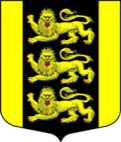 МУНИЦИПАЛЬНЫЙ СОВЕТВНУТРИГОРОДСКОГО МУНИЦИПАЛЬНОГО ОБРАЗОВАНИЯГОРОДА ФЕДЕРАЛЬНОГО ЗНАЧЕНИЯ САНКТ-ПЕТЕРБУРГАМУНИЦИПАЛЬНЫЙ ОКРУГ ГОРЕЛОВО__________________________________________________________________________РЕШЕНИЕ13 апреля 2022 года								                             № В соответствии со статьей 40 Устава внутригородского муниципального образования города федерального значения Санкт-Петербурга Муниципальный округ Горелово и протоколом счетной комиссии  № __ от 13.04.2022 об итогах тайного голосования по выборам заместителя Главы  муниципального образования города федерального значения Санкт-Петербурга Муниципальный округ Горелово, Муниципальный Совет муниципального образования МО Горелово:Р Е Ш И Л:1.На основании результатов тайного голосования избрать заместителем Главы муниципального образования города федерального значения Санкт-Петербурга Муниципальный округ Горелово  депутата Муниципального Совета муниципального образования МО Горелово __________________на срок полномочий  Муниципального Совета. 2.Днем вступления в должность заместителя главы внутригородского муниципального образования города федерального значения Санкт-Петербурга Муниципальный округ Горелово считать 14 апреля 2022 года.3.Опубликовать настоящее решение на официальном сайте муниципального образовании МО Горелово mogorelovo.ru.4. Настоящее решение вступает в силу со дня принятия. 5.Контроль за исполнением настоящего решения возложить на Главу муниципального образования МО Горелово.Глава муниципального образования, исполняющий полномочия председателя Муниципального Совета                                                                                      Д.А. Иванов Об избрании заместителя Главы муниципального образования города федерального значения Санкт-Петербурга Муниципальный округ Горелово 